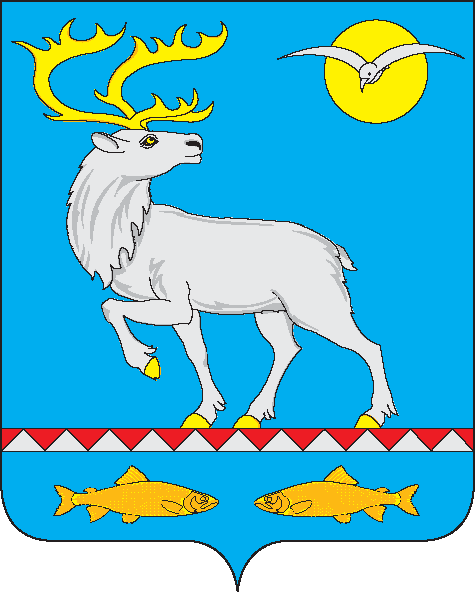 АДМИНИСТРАЦИЯ ГОРОДСКОГО ПОСЕЛЕНИЯ БЕРИНГОВСКИЙРАСПОРЯЖЕНИЕОб утверждении плана основныхмероприятий городского поселения Беринговский в области гражданской обороны, предупреждения и ликвидациичрезвычайных ситуаций, обеспеченияпожарной безопасности и безопасности людей на водных объектах на 2023 год.В соответствии с Федеральными законами от 21.12.1994 № 68-ФЗ «О защите населения и территории от чрезвычайных ситуаций природного и техногенного характера», от 12.02.1998 № 28-ФЗ «О гражданской обороне», в целях совершенствования подготовки органов управления, сил гражданской обороны и звена городского поселения Беринговский Чукотской окружной подсистемы РСЧС1. Утвердить План основных мероприятий городского поселения      Беринговский в области гражданской обороны, предупреждения и ликвидации чрезвычайных ситуаций, обеспечения пожарной безопасности и безопасности людей на водных объектах на 2023 год (прилагается).2. Опубликовать настоящее постановление на официальном сайте муниципального образования 3. Настоящее постановление вступает в силу после его официального опубликования (обнародования).4. Контроль за исполнением данного постановления оставляю за собой.Глава Администрации 					                         С.А. Скрупский УТВЕРЖДЕНраспоряжением администрации                                                                                                                                                       от «06» марта 2022 года № 08-ра ПЛАНосновных мероприятий городского поселения БеринговскийАнадырского муниципального районав области гражданской обороны, предупреждения и ликвидации чрезвычайных ситуаций,обеспечения пожарной безопасности и безопасности людей на водных объектахна 2023 годот 06 марта 2023 г № 08-ра    пос. Беринговский    №п/пНаименование мероприятийСрок проведенияОтветственные исполнителиОриентировочные затраты (тыс. рублей)123451. Мероприятия, проводимые под руководством Главы Администрации и председателя комиссии по предупреждению и ликвидации чрезвычайных ситуаций и обеспечению пожарной безопасности городского поселения Беринговский1. Разработка основных планирующих и отчетных документов1. Мероприятия, проводимые под руководством Главы Администрации и председателя комиссии по предупреждению и ликвидации чрезвычайных ситуаций и обеспечению пожарной безопасности городского поселения Беринговский1. Разработка основных планирующих и отчетных документов1. Мероприятия, проводимые под руководством Главы Администрации и председателя комиссии по предупреждению и ликвидации чрезвычайных ситуаций и обеспечению пожарной безопасности городского поселения Беринговский1. Разработка основных планирующих и отчетных документов1. Мероприятия, проводимые под руководством Главы Администрации и председателя комиссии по предупреждению и ликвидации чрезвычайных ситуаций и обеспечению пожарной безопасности городского поселения Беринговский1. Разработка основных планирующих и отчетных документов1. Мероприятия, проводимые под руководством Главы Администрации и председателя комиссии по предупреждению и ликвидации чрезвычайных ситуаций и обеспечению пожарной безопасности городского поселения Беринговский1. Разработка основных планирующих и отчетных документов1.1Разработка (уточнение) нормативных правовых документов в области гражданской обороны, предупреждения и ликвидации чрезвычайных ситуаций, обеспечения пожарной безопасности и безопасности людей на водных объектахВ течение годаПредседатель КЧС и ОПБ 1.2.Разработка и утверждение Плана основных мероприятий в области гражданской обороны, предупреждения и ликвидации чрезвычайных ситуаций, обеспечения пожарной безопасности людей на водных объектах на 2023 годдо 15 январяПредседатель КЧС и ОПБ,  КЧС и ОПБ предприятий и организаций1.3.Разработка и утверждение плана работы КЧС и ОПБ на 2023 год до 15 январяПредседатель КЧС и ОПБ,  КЧС и ОПБ предприятий и организаций1.4.Уточнение реестра предприятий, организаций городского поселения Беринговский, создающих НФГО для выполнения мероприятий по ГО1 февраля (по состоянию на 1 января)Председатель КЧС и ППБ, руководители предприятий городского поселения Беринговский1.5Корректировка и уточнение Плана действий по предупреждению и ликвидации чрезвычайных ситуаций природного и техногенного характера  Анадырского муниципального районадо 1 февраля КЧС и ОПБ городских и сельских поселений АМР2. Основные мероприятия в области предупреждения и ликвидации чрезвычайных ситуаций, обеспечения пожарной безопасности и безопасности людей на водных объектах2. Основные мероприятия в области предупреждения и ликвидации чрезвычайных ситуаций, обеспечения пожарной безопасности и безопасности людей на водных объектах2. Основные мероприятия в области предупреждения и ликвидации чрезвычайных ситуаций, обеспечения пожарной безопасности и безопасности людей на водных объектах2. Основные мероприятия в области предупреждения и ликвидации чрезвычайных ситуаций, обеспечения пожарной безопасности и безопасности людей на водных объектах2. Основные мероприятия в области предупреждения и ликвидации чрезвычайных ситуаций, обеспечения пожарной безопасности и безопасности людей на водных объектах2.1.Проведение комплекса мероприятий, направленных на обеспечение безопасности людей при выходе людей на лёд и эксплуатации ледовых переправянварь – май Администрация городского поселения Беринговский, «ГИМС»2.2.Контроль за соблюдением требований пожарной безопасности в местах с массовым пребыванием людейапрельАдминистрация городского поселения Беринговский, ПЧ - 12.3.Организация и проведение проверок противопожарного состояния школ к новому учебному году25 – 28 августаПЧ-1; МБОУ «Центр образования п. Беринговского»2.4.Проведение на территории поселения   профилактической операции «Жилище – 2023»1 апреля – 30 июняАдминистрация городского поселения Беринговский; ПЧ-1 2.5.Организация проведения проверок противопожарного состояния объектов общего образования операция «Школа – 2023»1 июля –  20 сентябряПЧ-1, МБОУ «Центр образования п. Беринговского»2.6.Контроль подготовки объектов энергетики и жилищно-коммунального хозяйства, расположенных на территории поселения к эксплуатации в осеннее - зимний период 2023-2024 года5 сентября – 31 октябряУчасток Беринговский ГП ЧАО «Чукоткоммунхоз», МУП ЖКХ «Юго-Восточный»3. Мероприятия по подготовке органов управления, сил и средств районного звена ЧОП РСЧС3. Мероприятия по подготовке органов управления, сил и средств районного звена ЧОП РСЧС3. Мероприятия по подготовке органов управления, сил и средств районного звена ЧОП РСЧС3. Мероприятия по подготовке органов управления, сил и средств районного звена ЧОП РСЧС3. Мероприятия по подготовке органов управления, сил и средств районного звена ЧОП РСЧС3.1.Участие в занятие с нештатными формированиями гражданской обороны (НФГО) ФКП «Аэропорты Чукотки» филиала аэропорт БеринговскийавгустАдминистрация гп. Беринговский, ФКП «Аэропорты Чукотки» филиала аэропорт Беринговский3.2. Участие в занятие с личным составом АО «Чукотснаб» участок БеринговскиймайАдминистрация гп. Беринговский, АО «Чукотснаб» участок Беринговский4. Мероприятия по подготовке должностных лиц, специалистов и населения4. Мероприятия по подготовке должностных лиц, специалистов и населения4. Мероприятия по подготовке должностных лиц, специалистов и населения4. Мероприятия по подготовке должностных лиц, специалистов и населения4. Мероприятия по подготовке должностных лиц, специалистов и населения4.1.Участие в сборах с уполномоченными на решение задач  в области гражданской обороны и задач по предупреждению и ликвидации чрезвычайных ситуаций на объектах экономики гп. Беринговский25 январяАдминистрация гп. Беринговский, Уполномоченные в области гражданской обороны и чрезвычайных ситуаций4.2.Участие в подведении итогов КЧС и ОПБ гп. Беринговский за 2022 год и постановка задач на 2023 годянварьАдминистрация гп. Беринговский, Члены КЧС и ОПБ гп. Беринговский4.3.Участие в организации и проведение занятий в общеобразовательных учреждениях гп. Беринговский по правилам поведения учащихся на водных объектахапрель,октябрь«ГИМС»; МБОУ «Центр образования п. Беринговского»4.4.Участие в организации и проведение в образовательных учреждениях гп. Беринговский тематических занятий по основам безопасности жизнедеятельностив течение года«ГИМС»; МБОУ «Центр образования п. Беринговского»4.5.Проведение комплекса мероприятий по совершенствованию учебно-материальной базы и оснащению учебно-консультативных курсов в течение годаАдминистрация, руководители объектов экономики5. Мероприятия по проверке готовности органов управления, сил и средств ГО и ЧС Анадырского муниципального района5. Мероприятия по проверке готовности органов управления, сил и средств ГО и ЧС Анадырского муниципального района5. Мероприятия по проверке готовности органов управления, сил и средств ГО и ЧС Анадырского муниципального района5. Мероприятия по проверке готовности органов управления, сил и средств ГО и ЧС Анадырского муниципального района5. Мероприятия по проверке готовности органов управления, сил и средств ГО и ЧС Анадырского муниципального района5.1.Участие в проверке готовности сил и средств (СиС) АМЗ ЧОП РСЧС по теме: «Действия органов управления и сил звеньев АМЗ ЧОП РСЧС и муниципальных образований АМР в чрезвычайных ситуациях, вызванных паводками» 22 – 24 апреляАМЗ ЧОП РСЧС,  КЧС и ОПБ АМР; администрации  городских и сельских поселений АМР, объекты экономики5.2.Участие в проверке готовности СиС АМЗ ЧОП РСЧС по теме: «Действия органов управления и сил звеньев АМЗ ЧОП РСЧС и муниципальных образований АМР в чрезвычайных ситуациях, вызванных природными пожарами» 20 – 21 маяАМЗ ЧОП РСЧС, КЧС и ОПБ АМР; администрации городских и сельских поселений АМР, объекты экономики5.3.Участие в проверке готовности СиС АМЗ ЧОП РСЧС по теме:  «Действия органов управления и сил звеньев АМЗ ЧОП РСЧС в чрезвычайных ситуациях, вызванных авариями на объектах жилищно-коммунального хозяйства» 9 – 10 августаАМЗ ЧОП РСЧС, КЧС и ОПБ ААМР, ГП ЧАО «Чукоткоммунхоз»   